Подготовка неработающего населения по ГОЧС осуществляется по месту жительства, самостоятельно и через СМИ. Такое обучение осуществляется путем:  - посещение мероприятий, проводимых по тематике ГОЧС (беседы, лекции, вечера вопросов и ответов, консультации, показ учебных фильмов и др.); - участие в учениях и тренировках по ГОЧС по месту жительства, - самостоятельное изучение пособий, памяток, листовок, прослушивание радиопередач и просмотр телепрограмм по тематике ГО, защиты от ЧС. В целях организации и осуществления обучения населения органы местного самоуправления в пределах территорий муниципальных образований в соответствии с требованиями пункта 5 постановления Правительства РФ от 2.11.2000г. № 841 «Об утверждении Положения о подготовке населения в области гражданской обороны», в соответствии с требованиями Организационно-методических указаний по подготовке всех групп населения в области ГО и защиты от ЧС на территории Оренбургской области, утвержденных Губернатором Оренбургской области, создают и оснащают учебно-консультационные пункты по ГОЧС (УКП) и организуют их деятельность,  либо обеспечивают оказание населению консультационных услуг в других организациях.    УКП по ГОЧС предназначены для подготовки населения, не состоящего в трудовых отношениях с работодателем (неработающее население) в области ГО, защиты от ЧС, обеспечения пожарной безопасности.     Работа УКП по ГОЧС строится по двум направлениям:– проведение занятий с группами обучающихся по 15-20 человек, сформированных по месту жительства;– проведение индивидуальных консультаций с гражданами.     Количество УКП по ГОЧС и места их размещения определяются постановлением (распоряжением) главы администрации муниципального образования. УКП должен обслуживать микрорайон, где проживает не более 1500 человек неработающего населения.     Их создают при администрациях сельских поселений, в городских округах и городских поселениях при организациях, осуществляющих управление многоквартирными домами. Жители домов должны знать, за каким УКП они закреплены, если в микрорайоне их несколько.     В сельских поселениях УКП по ГОЧС может размещаться в здании поселкового совета, в библиотеке, сельском клубе и других помещениях. 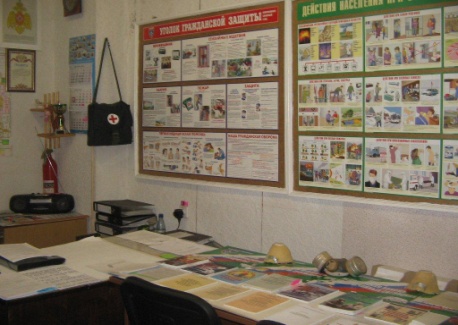     Непосредственное руководство организацией подготовки неработающего населения осуществляет руководитель организации, в ведении которого находится УКП по ГОЧС.         Основным планирующим документом подготовки является расписание занятий (консультаций). Темы занятий и количество часов на их изучение определяются с учетом местных условий и степени подготовленности обучаемых.Документация УКП по ГОЧС:1.Постановление (распоряжение) главы администрации муниципального образования о создании УКП по ГОЧС на территории муниципального образования. 2. Приказ руководителя ГО организации (учреждения), при котором создан УКП по ГОЧС об организации его работы.3. Рабочая программа обучения населения, не занятого в сфере производства и обслуживания.4. Положение об УКП по ГОЧС.5. План работы УКП по ГОЧС на год.6. Распорядок работы УКП по ГОЧС.7. График дежурств по УКП по ГОЧС его сотрудников и других привлекаемых для этого лиц.8.Расписание занятий и консультаций на год.9. Журналы учета проведения занятий и консультаций. 10.Списки неработающего населения с указанием адреса, телефона и старших учебных групп.12. Функциональные обязанности начальника УКП по ГОЧС.ГАОУ ДПО УМЦ по ГОЧС Оренбургской области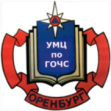 Обучение, подготовка, повышение квалификациив области ГО, защиты от ЧС природного и техногенного характера;в сфере пожарной безопасности (обучение мерам пожарной безопасности, подготовка руководителей и членов добровольных пожарных дружин);по программе подготовки матросов-спасателей ведомственных и общественных спасательных пунктов;по программе профессионального обучения: «Матрос-спасатель» Код 13495;по программе первоначальной подготовки спасателей МЧС России;по программе подготовки должностных лиц, уполномоченных проводить  с  работниками организации вводный инструктаж по ГО и защите от ЧС;обучение специалистов по антитеррористической защищенности.Более подробная информация об обучении, подготовке и повышении квалификации размещена на официальном сайте, 
в группе «В контакте».г. Оренбург, ул. Луговая, 78а33-49-96, 70-75-56,33-46-16, 33-67-91Эл. почта: orenumc@mail.ruСайт: umcgochs.ucoz.ruДепартамент  пожарной безопасности и гражданской защиты Оренбургской области ГАОУ ДПО УМЦ по ГОЧС Оренбургской области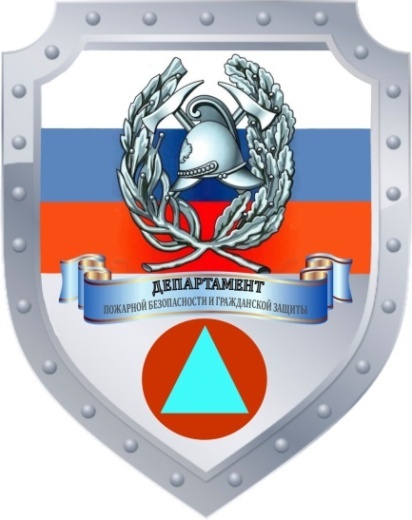 Подготовка неработающего населения в области ГОЧС на территории Оренбургской областиОренбург2023